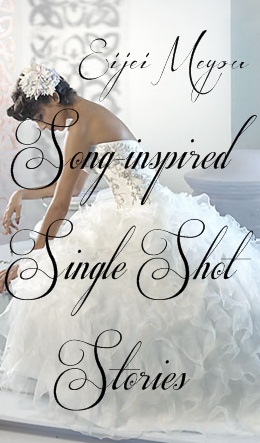 [WITH A SMILE by Eraserheads]Dimple’s POV“Naku, ma! Late na ako!” di ko alam kung saan ba talaga ako tutungo. Kung sa kusina ba o sa banyo. Kagigising ko lang, 7:13 na pala eh 7:30 pa ang klase ko! “Ma! Yung uniform ko!”“Hayan, ahy hindi pala, anak! Naku!”Pati si mama ay nadadamay na sa pagkataranta ko. Pagkatapos kong maligo ay uminom na ako ng milo. Ang dali kong naligo, 10 minutes lang! Late na talaga ako! “Uwaaah, jeep! Makisama ka naman!”Mag-ji-jeep pa ako papasok sa school. After 3 minutes ay may dumating ng jeep, sa kasamaang palad ay siksikan pa! Wala na, late na talaga ako.Hindi pa ako nakakapagsuklay kaya bahala na kung pinagtitinginan ako ng mga nasa jeep. Hinalughog ko sa bag ko yung suklay ko. “Shit, ang suklay!” malas talaga! Nalimutan ko pa yung suklay!Napatingin ako sa mga katabi ko. Nakakahiya naman kung maanghihiram ako sa kanila eh di naman kami close! Paglipat ng tingin ko sa harap ko ay may nakita akong anghel---este---lalakeng nakangiti sa akin. Pagkuwan ay may kinuha siya sa bag niya, “miss oh, gamitin mo muna.”“Bakit ka may dalang suklay? Bakla ka ba?” di ko maiwasang itanong. Inabot ko yung suklay na iniaabot niya sa akin.Narinig kong nagkatawanan yung mga nasa jeep. Nakita ko ring tumingin sa rearview mirror si manong driver. Ganun na ba kalakas nag boses ko?“Hindi ah, may dala-dala lang talaga akong suklay lagi.”Nginitian pa uli niya ako. Gumanti na rin ako. Ang cute niya, grabehan!Pagkatapos ko ay binalik ko na sa kanya ang suklay. “Thank you, ha?”“Welcome.”Di ko na muna pinagtuunan ng pansin ang pakikipaglandian sa kanya. Ang mahalaga ngayon ay makarating ako sa school. Pagtingin ko sa wristwatch ko--- “ang wristwatch ko!” lahat na lang ba ay wala ako? Cellphone ko kaya? Tinignan ko rin sa bag ko--- “huhu!” tama, wala din ang cellphone ko!“7:32 na, miss,” salo na naman ni cutiepie.“Ehe hehe, thank you...” at tumingin ako sa labas ng jeep. Traffic pa! “Manong, pwedeng pakibilisan po, late na ako eh!”“Pwede, ineng, pero hindi ka na makakapunta sa patutunguhan mo kundi sa ospital na ang tuloy nating lahat.”At nagtawanan pa sila. Kala mo ha, “sige, manong at barahin mo ako. Traffic na nga’t lahat, nakuha mo pang mag-joke. Di nakakatawa.”Parang napahiya naman ang mga tumawa kanina kaya nanahimik sa loob ng jeep.“Saan ka nag-aaral?”Tumingin ako sa lalake, “Ha? Sa St. Mary’s... ehe... ikaw?”“Doon din ang punta ko.”Di na yata mauubusan ng ngiti ang lalakeng to! Kanina pa ngiti ng ngiti eh!“Oh? Bakit naman?”“Ahm, may titignan lang ako.”“Ah, ganun ba?” ako naman ang ngumiti sa kanya ngayon.May nilabas siya mula sa bag niya, naglabas siya ng pamasahe. Ahy, yan naman ang meron ako. Sinigurado kong nadala ko yung wallet ko.Maglalabas na sana ako ng pamasahe.“Wag na, ako na ang magbabayad,” pigil niya sa akin.“Ang bait mo naman. Sana gaya mo na lang lahat ng lalake... yung hindi nambabara.”“Ahaha... sana nga...”3 minutes pang tumakbo yung usad pagong na jeep. Soooo late na talaga ako! Grabe!“Thank you ha? Ba-bye na! Gaganti na lang ako sa kabutihang loob mo kapag nagkita ulit tayo! Ba-bye!” di ko na hinintay pa yung sagot ng lalake. Next time na lang ako manlalandi, kelangan ko lang makarating sa classroom ngayon.Pagdating ko dun ay sinalubong ako ni Mayet, classmate ko, “bakit hingal na hingal ka?”“Nagtanong ka pa eh late na ako!”“Gaga ka pala eh walang teacher ngayong umaga! Nakinig ka ba sa announcement kahapon o hindi?!”Laglag ang panga ko.Pumasok kami sa classroom. Totoo nga, wala yung teacher namin. “Alam, mo, Dimple, masyado ka ng tumatanda. Ulyanin ka na tuloy.”“Che. Di mo man lang ako tinext. Nagmadali pa man din ako!”May kumatok sa pinto ng classroom, Officer yun, “Dimple, pinapatawag ka ni Superintendent.”“Ha? Anong kasalanan ko? Na-late lang naman ako ng ilang minuto ah!” sino ba anman ang hindi matatakot eh first time kong mapapatawag sa guidance office?!”Ang OA mo. Punta ka na lang daw.”“Ipagdasal mo ako, Mayet. Na sana hindi ako makick out, paano na lang ang pamilya ko? Mayet!”“Bahala ka nga, over ka.”Tatawa tawang iniwan niya ako.Binuhat ko na ang bag ko habang patuloy na nagdarasal sa isipan ko. Pagdating ko sa guidance office ay siya namang saktong paglabas ng mga estudyanteng may fraternity. Pinagalitan siguro ni superintendent. Omo?Baka pinagkamalan niya akong may sorority? Waaaahhhh!!Huminga ako ng malalim bago pumasok. Pagpasok ko ay naglitanya agad ako, “sir, wala po akong kasalanan. Hindi lang po talaga tumunog yung alarm clock ko kaya na-late akong nagising. Tapos mabagal pa po yung jeep. Sobra po talaga. Pagkatapos po, wala po akong ginawang labag sa patakaran ng eskwelahan. Mabait po ako, kahit tanungin niyo po sa mama ko, sa papa ko na nasa heaven na ngayon, sa ate ko na nakipag-asawa na at maging sa mga lolo’t lola ko,” nagsign of the cross ako, “patawarin nawa sila ng Panginoon. Pero, sir----““Cut, miss del Castillo, hindi kita pinatawag dito dahil sa mga bagay na iyan,” natatawa pang pigil sa akin ni Sir.“Hindi po dahil doon?”“Hindi.”“Eh ano po pala?” kinabahan naman ako doon. Akala ko kung ano na!Lumingon siya, sumama na rin pati paningin ko, mula sa pintuan ng CR ay lumabas yung---lalakeng may suklay! “He’s my nephew, Miguel.”“Po? Wala po akong ginagawang masama sa kanya! Pinahiram lang po niya ako ng suklay kanina tapos nilibre niya po ako ng pamasahe!”“Haha. Di ko naman sinabing may kasalanan ka sa kanya.”“Eh ano nga po yun, sir? Kanina pa ako kinakabahan dito! My heart goes tug tugs tug tugs na po...” dahil sa sobrang katarantahan ay di ko na alam mga pinagsasabi ko.Ngumiti si Miguel.. ohy Miguel.. *grins*“Magpapasama lang sana ako sa iyo sa pagtour dito sa campus... Kaso, tinakbuhan mo ako kaya tinanong kita kay Tito.”“Kilala mo ako?”May nginuso siya sa dibdib ko, agad ko namang pinagcross ang braso ko dun, tumawa siya, “yang ID mo kako.”“Ahy, kala ko pa man din kung ano na. Hehe...”“Okay lang ba?”“Ahm...okay.”***“Diyan ang canteen, mababasa mo naman siguro ang nakasulat di bba, Can-teen. Canteen! Tapos, eto yung ground namin, dito nagaganap lahat ng ceremony at programs, flag raising ceremony, flag retreat ceremony pwera burial ceremony. Opening program, closing program at lahat lahat na ng program na alam mo---hoy, nakikinig ka ba?” kanina pa ako dada ng dada pero nakatitig lang naman sa akin si Miguel.“Mas cute ka kasing titigan kesa makinig pa.”“Sows. Soy sows! Bolero ka ah. Sorry nga pala dun sa office kanina, nakakahiya ako. Kung anu ano pa sinasabi ko.” Nahawakan ko ang pisngi ko ng maalala kung ano ang mga pinagsasabi ko kanina.Ngumiti siya, “okay lang yun.”“Ang cute ng ngiti mo, promise. Ilang babae na ang na-cute’an jan, ha?”“Ikaw pa lang. Girls find it gwapo.”“Ayy ang yabang!” Nagkatawanan kami. Then biglang tumahimik...“Awkwarddddddd!” sabi ko.“Gusto mong kumain sa labas?”“Ha?”“Kung gusto mong kumain sa labas, sabi ko.”Isip isip muna, Dimple, “Okay!” hayan, ang dali kong nag-isip noh.***Ilang araw din kaming nagkasama ni Miguel sa school. Pumunta lang siya doon dahil may ginagawa siyang research.Nasa resto na naman kami, lagi niya akong nililibre eh. Syempre, anak mayaman. Kinaiinggitan nga ako ng mag classmates ko kasi crush na crush nila si Miguel. Mainggit sila pero Miguel is mine! *evil laugh*“Oh, nakangisi ka na naman jan,” puna niya sa akin nung manggaling siya sa CR.“Wala, may naisip lang ako.”“Ako ba yun?”“Ang kapal mo talaga,” yumuko ako. Baka makita niya ang pagblush ko eh.“Di ka ba nahuhulog sa akin?”“Sasaluhin mo ba ako?”“Hinihintay ko ngang mahulog ka.”OMOOmoOMO“Wag mo akong binibiro ng ganyan ah, papatol ako.”“Hindi nga, di ka ba nahuhulog?”Ang kulit din ng lahi mo! “Paano kung oo?” oh my, wala na ang pagka-dalagang Pilipina ko!“Eh di mabuti.”Naghintay ako ng katuloy nun... “yun na yun?”“May gusto ka pa bang marinig?”“Hmp. Wala.”“Okay.”“Yun na naman yun?” kakainis ka na. Sige, inisin mo pa ako at magwo-walk out ako!“Eh di mabuti KASI GANUN DIN NAMAN AKO SA IYO EH. Okay DAHIL GUSTO KO RIN NAMANG SUBUKAN EH.”Tinignan ko siya, “totoo yan?”“Naniniwala ka ba?”“Eh totoo ba yan?”“Ang kulit mo. Oo nga.”“True? Oh my...” hinawakan ko ulit ang pisngi ko.“Why not give it a try?”***Author: A requested chapter. Pasensya ka na, di ko mareach ang kakiligan level mo haha :)Heya, youre a friend! :)http://www.wattpad.com/user/EijeiMeyou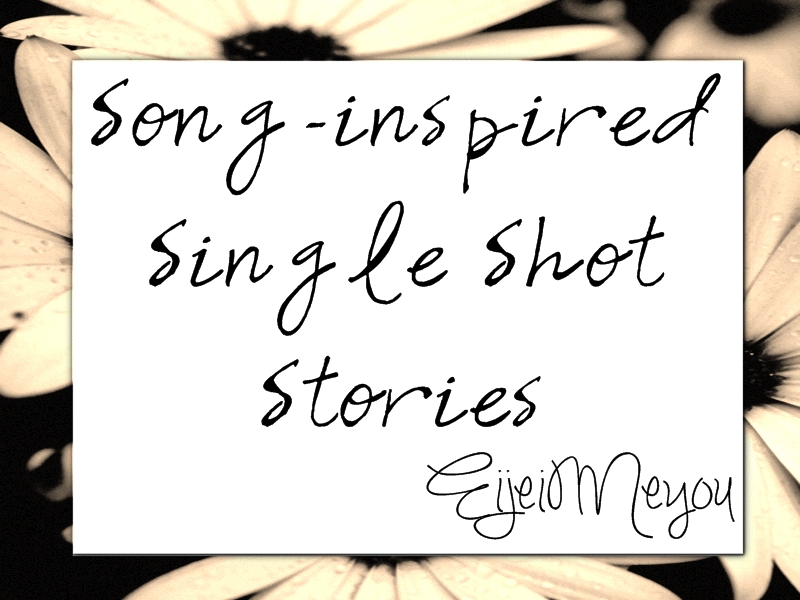 